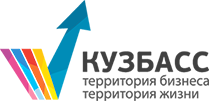 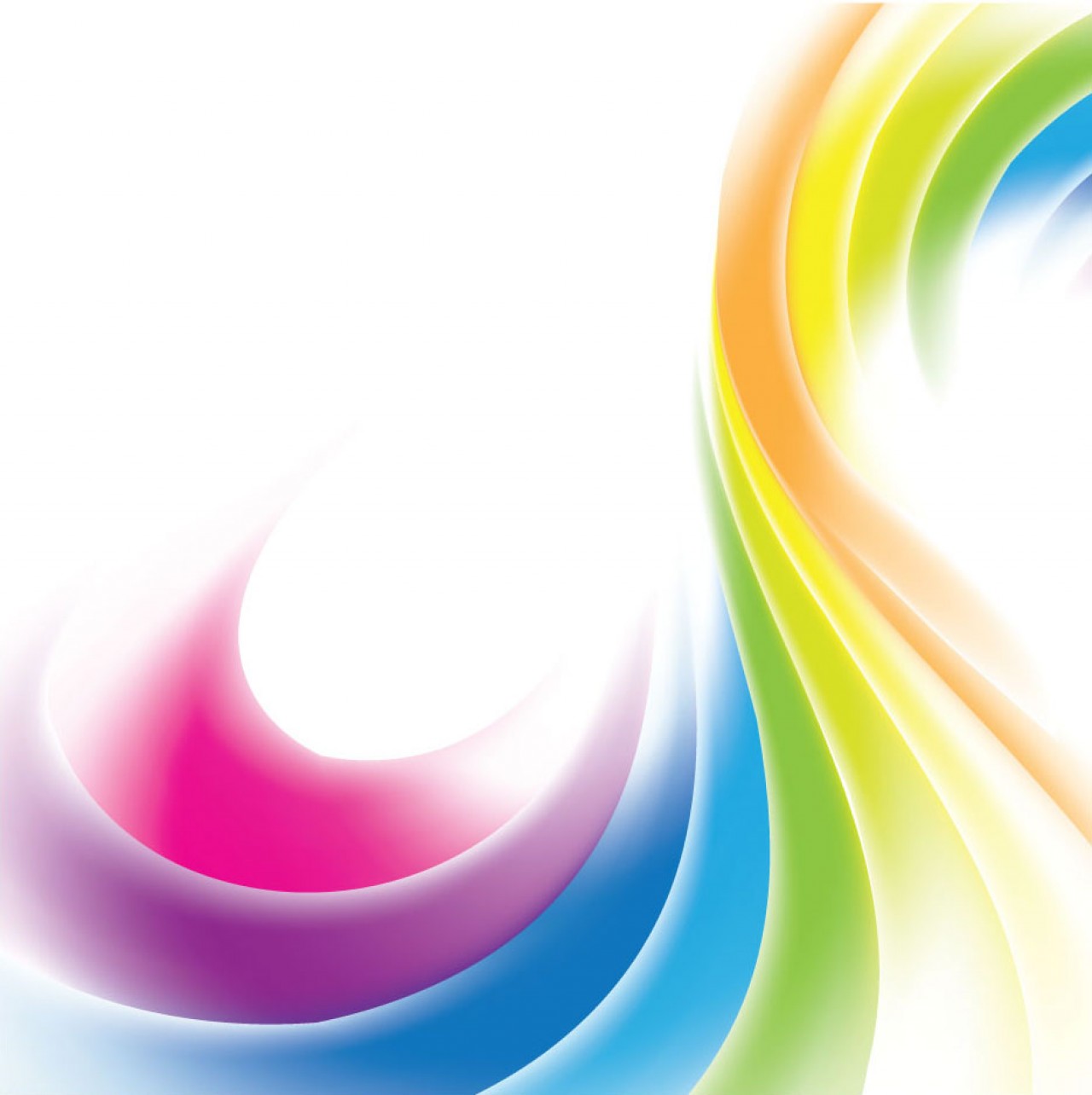 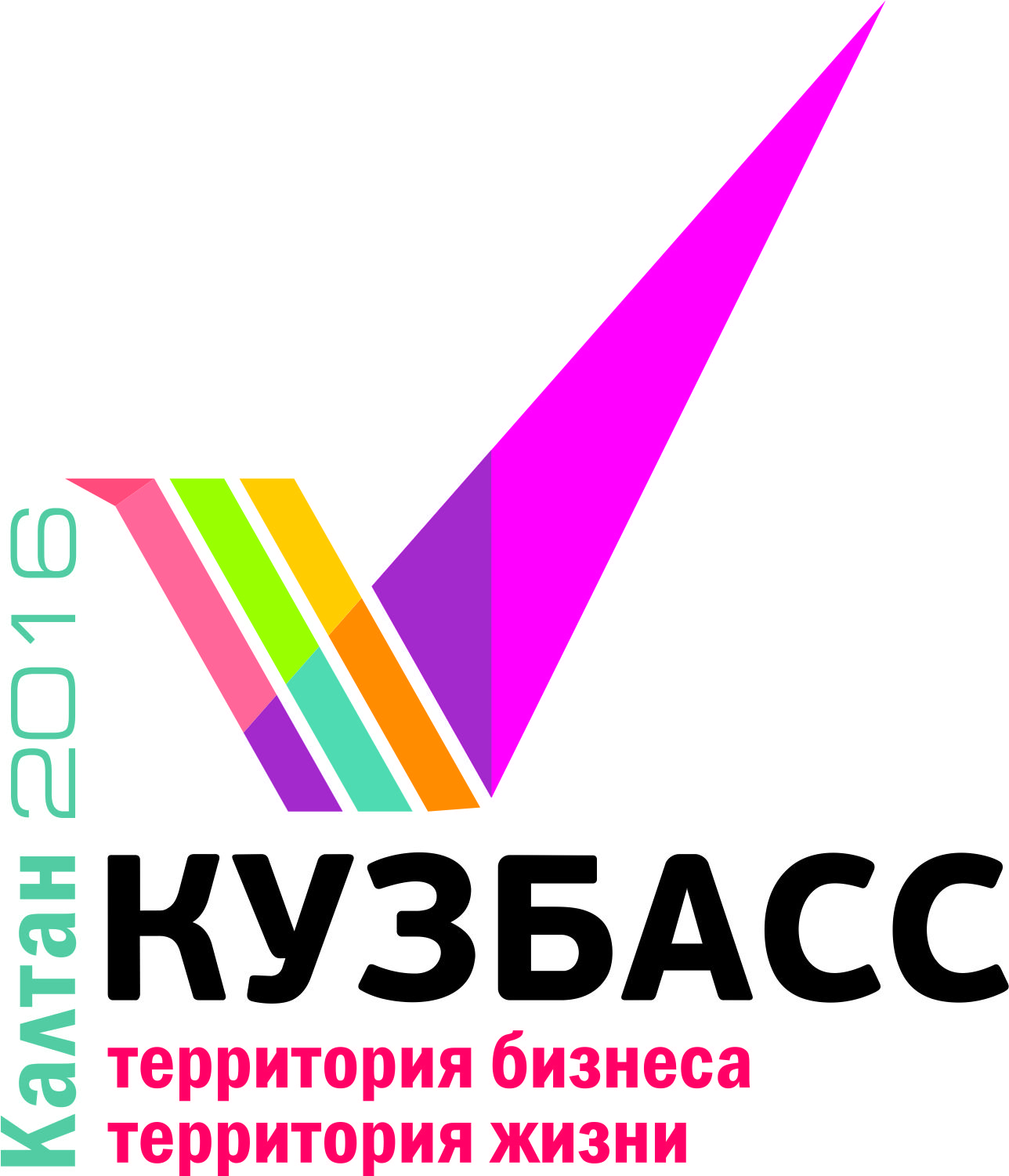 Концепция проекта «Ярмарка инвестиций»7-8 сентября 2017 года в рамках работы по формированию благоприятных условий развития предпринимательской деятельности пройдет Форум «Кузбасс: Территория бизнеса - территория жизни». Площадку для проведения мероприятия предоставит город Мыски.Основная задача форума – активизация работы местной власти по улучшению условий для ведения бизнеса. Форум «Кузбасс: Территория бизнеса – территория жизни» - это инструмент развития территории через предпринимательство, где центральной темой становится государственно - частное партнерство.В рамках форума будет организован проект «Ярмарка инвестиций».  Целью проекта является поиск перспективных инновационных проектов, и предоставления им возможности получить финансовую помощь от инвесторов на развитие. Ярмарка инвестиций направлена на создание уникальной площадки для привлечения инвестиций в малый и средний бизнес, вовлечение инвесторов и предпринимателей в диалог.Для предпринимателей Ярмарка инвестиций – это возможность получить инвестиции, получить обратную связь о своих проектах, возможность получить государственную поддержку, возможность получить навыки планирования бизнеса и участвовать в обучающих программах.Для инвесторов это возможность приобрести актив в виде бизнеса и получать доход.Проект представляет собой отбор заявок, помощь в подготовке проектов (обучающие мероприятия и консультации экспертов) и презентация проектов перед жюри инвесторов.Кому это интересно:начинающим предпринимателям, у которых есть идея, команда, продуманный план действий, но не хватает средств для реализации проекта;действующим предпринимателям, имеющим работающие предприятия, для активного роста которых необходимы дополнительные инвестиции.Для того, чтобы принять участие в «Ярмарке инвестиций», необходимо:Зарегистрироваться на сайте http://investfair.ru/kemerovoЗаполнить анкету и подготовить бизнес-план;Пройти предзащиту проекта;Представить свой проект инвесторам. Количество мест ограничено, на защиту проектов попадут только 10 лучших проектов по итогам предварительного отбора.Этапы реализации проекта:Ответственный за организацию проекта – Кононцева Марина: эл. адрес opora_kemerovo@mail.ru, тел. 8 (3842) 49 64 67 ,8 913 075 52 11.Для участия в проекте «Ярмарка инвестиций» необходимо подать заявку до 15 августа  на сайте http://investfair.ru/kemerovo №ЭтапыОписаниеСроки1Информационная кампанияПродвижение проекта в социальных сетях, рассылка информационных писем и приглашений, поиск информационных партнеровдо 07.09.172Заявочная кампанияСбор заявок с помощью сайтас  03.07.17 до 15.08.173Образовательный этапПроведение мастер-классов для участников по подготовке бизнес-плана, презентации и ораторскому искусствус 15.08.17 по 31.08.174Работа с участникомПроверка на соответствие всем требованиям материалов предоставляемых участниками5ПредзащитаЗаслушивание проектов экспертами, предоставление рекомендацийс 15.08.17 по 31.08.176Отборочный этапОтбор 10 лучших проектов для презентации инвесторам и экспертам29.08.17 – 31.08.177ЗащитаНепосредственная защита проектов перед инвесторами и экспертами07.09.17